NOT : * Tez Önerisi hazırlanırken Üniversitemiz Lisansüstü Eğitim Enstitüsü Tez Yazım Kurallarına uygun olarak hazırlanmalıdır. T.C.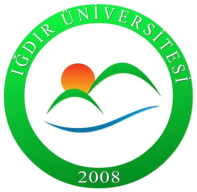 IĞDIR ÜNİVERSİTESİLİSANSÜSTÜ EĞİTİM ENSTİTÜSÜ                      YÜKSEK LİSANS /DOKTORA TEZ ÖNERİSİ HAZIRLAMA FORMU*  ÖĞRENCİNİN ADI SOYADI	:   DANIŞMANI			:   ANABİLİM DALI		            : TEZİN ADITEZİN İNGİLİZCE ADIANAHTAR KELİMELERKEY WORDSTEZİN AMACITEZİN ÖNEMİ7. YAPILAN ÇALIŞMALAR8. MATERYAL VE YÖNTEMMateryalYöntem9. ARAŞTIRMA OLANAKLARI10. KAYNAK LİSTESİ									         TARİH:                        ÖĞRENCİ				                                    DANIŞMAN                        Adı Soyadı                                                                                              Adı Soyadı                             İmza                                                                                                       İmza   	Ek: Transkript Belgesi (Zorunludur)  AÇIKLAMA:Tezli Yüksek Lisans programında, Enstitü anabilim dalı akademik kurulu her öğrenci için bir tez konusunu en geç ikinci yarıyılın sonuna kadar Enstitüye önerir.Doktora programında,  yeterlik sınavını başarı ile tamamlayan öğrenci, en geç altı ay içinde yapacağı araştırmanın amacını, yöntemini ve çalışma planını kapsayan tez önerisini tez izleme komitesi önünde sözlü olarak savunur. Öğrenci tez önerisi ile ilgili yazılı bir raporu sözlü savunmadan en az onbeş gün önce komite üyelerine dağıtır.Enstitüye gönderilecek formda belirtilen tez adı, anabilim dalı akademik kurulunda veya tez izleme komitesinde kabul edilen tez adı ile uyumlu olmalıdır. Anabilim dalı akademik kurulunda kabul edilen yüksek lisans tez konusu 4 nüsha, tez izleme komitesinde kabul edilen tez önerisi ise 6 nüsha olarak anabilim dalı başkanlığınca enstitüye gönderilmektedir. 